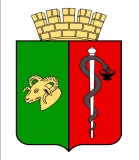 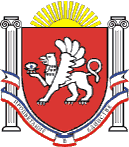 ЕВПАТОРИЙСКИЙ ГОРОДСКОЙ СОВЕТ
РЕСПУБЛИКИ КРЫМР Е Ш Е Н И ЕII созывСессия №       _________                                     г. Евпатория                                         ________О внесении изменений в Положение о департаменте культуры, спорта, молодежной политики и межнациональных отношенийадминистрации города Евпатории Республики Крым, утвержденное решением Евпаторийского городского совета Республики Крым от 11.08.2023 № 2-70/3В соответствии со ст. ст. 51, 52 Гражданского кодекса Российской Федерации, ст. 35 Федерального закона от 06.10.2003 № 131-ФЗ «Об общих принципах организации местного самоуправления в Российской Федерации», ст. 27 Закона Республики Крым от 21.08.2014 № 54-ЗРК «Об основах местного самоуправления в Республике Крым», решением Евпаторийского городского совета Республики Крым от 08.10.2014 № 1-2/15 «Об утверждении структуры юридических лиц администрации города Евпатории», Федеральным законом   от 25.12.2023 № 684-ФЗ «О внесении изменений в Федеральный закон                         «О физической культуре и спорте в Российской Федерации» и статью 1 Федерального закона «О внесении изменений в Федеральный закон                                «О физической культуре и спорте в Российской Федерации» и отдельные законодательные акты Российской Федерации», во исполнение информационного письма Прокуратуры города Евпатории Республики Крым        от 24.04.2024 № Исорг-20350007-2709-24/282-20350007, руководствуясь Уставом муниципального образования городского округа Евпатория Республики Крым,- городской совет Р Е Ш И Л: 1. Внести в Положение о департаменте культуры, спорта, молодежной политики и межнациональных отношений администрации города Евпатории Республики Крым, утвержденное решением Евпаторийского городского совета Республики Крым от 11.08.2023 № 2-70/3 «Об утверждении Положения                          о департаменте культуры, спорта, молодежной политики и межнациональных отношений администрации города Евпатории Республики Крым» следующие изменения:1.1. Раздел 3 дополнить пунктами 3.3.10. и 3.3.11. следующего содержания:«3.3.10. Содействие развитию и обеспечению доступности массового спорта, развитие детско-юношеского спорта (включая школьный спорт) на территории городского округа Евпатория Республики Крым.3.3.11. Предоставление физкультурно-спортивным организациям финансовой и иной поддержки за счет бюджетных ассигнований в установленном законодательством Российской Федерации порядке».2. Настоящее решение вступает в силу со дня его официального опубликования (обнародования) в газете муниципального образования городской округ Евпатория Республики Крым «Евпаторийская здравница» и подлежит размещению на официальном портале Правительства Республики Крым – https://evp.rk.gov.ru в разделе: муниципальные образования, подраздел – Евпатория,  а так же на официальном сайте муниципального образования городской округ Евпатория Республики Крым – https://my-evp.ru 
в разделе Документы, подраздел – Документы городского совета 
в информационно-телекоммуникационной сети общего пользования.3. Контроль за исполнением настоящего решения возложить на главу администрации города Евпатории Республики Крым Юрьева А.Ю.ПредседательЕвпаторийского городского совета		                              Э.М. Леонова